Проект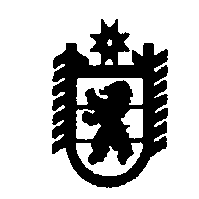 ГОСУДАРСТВЕННЫЙ КОМИТЕТ РЕСПУБЛИКИ КАРЕЛИЯ ПО ОБЕСПЕЧЕНИЮ ЖИЗНЕДЕЯТЕЛЬНОСТИ И  БЕЗОПАСНОСТИ НАСЕЛЕНИЯПРИКАЗ«          » февраля  2016 года                г. Петрозаводск                                       № О внесении изменений в приказ Государственного комитетаРеспублики Карелия по обеспечению жизнедеятельностии безопасности населения от 25 августа 2010 года №99Приказываю:Внести в Положение о комиссии Государственного комитета Республики Карелия по обеспечению жизнедеятельности и безопасности населения по соблюдению требований к служебному поведению государственных гражданских служащих Республики Карелия и урегулированию конфликта интересов, утвержденное приказом Государственного комитета Республики Карелия по обеспечению жизнедеятельности и безопасности населения от 25 августа 2010 года №99 «Об утверждении Положения о комиссии Государственного комитета Республики Карелия по обеспечению жизнедеятельности и безопасности населения по соблюдению требований к служебному поведению государственных гражданских служащих Республики Карелия и урегулированию конфликта интересов» (Собрание законодательства Республики Карелия, 2010, №8, ст. 1186; 2013, №7 (часть II), ст. 1381; 2014, № 9, ст. 1733; 2015, № 4, ст. 810), следующие изменения:1) подпункт «б» пункта 13 дополнить абзацем следующего содержания:«уведомление гражданского служащего о возникновении личной заинтересованности при исполнении должностных обязанностей, которая приводит или может привести к конфликту интересов;»;2) из пункта 14.1 четвертое предложение исключить;3) из пункта 14.3 второе предложение исключить;4) дополнить пунктом 14.4 следующего содержания:«14.4. Уведомление, указанное в абзаце пятом подпункта «б» пункта 13 настоящего Положения, рассматривается отделом правового и кадрового обеспечения, который осуществляет подготовку мотивированного заключения по результатам рассмотрения уведомления.»;5) дополнить пунктом 14.5 следующего содержания:«14.5. При подготовке мотивированного заключения по результатам рассмотрения обращения, указанного в абзаце втором подпункта «б» пункта 13 настоящего Положения, или уведомлений, указанных в абзаце пятом подпункта «б» и подпункте «д» пункта 13 настоящего Положения, должностные лица отдела правового и кадрового обеспечения имеют право проводить собеседование с гражданским служащим, представившим обращение или уведомление, получать от него письменные пояснения, а руководитель или его заместитель, специально на то уполномоченный, может направлять в установленном порядке запросы в государственные органы, органы местного самоуправления и заинтересованные организации. Обращение или уведомление, а также заключение и другие материалы в течение семи рабочих дней со дня поступления обращения или уведомления представляются председателю комиссии. В случае направления запросов обращение или уведомление, а также заключение и другие материалы представляются председателю комиссии в течение 45 дней со дня поступления обращения или уведомления. Указанный срок может быть продлен, но не более чем на 30 дней.»;6) подпункт «а» пункта 15 изложить в следующей редакции:«а) в 10-дневный срок назначает дату заседания комиссии. При этом дата заседания комиссии не может быть назначена позднее 20 дней со дня поступления указанной информации, за исключением случаев, предусмотренных пунктами 15.1 и 15.2 настоящего Положения;»;7) в пункте 15.1 слова «заявления, указанного в абзаце третьем» заменить словами «заявлений, указанных в абзацах третьем и четвертом»;8) пункт 16 изложить в следующей редакции:«16. Заседание комиссии проводится, как правило, в присутствии гражданского служащего, в отношении которого рассматривается вопрос о соблюдении требований к служебному поведению и (или) требований об урегулировании конфликта интересов, или гражданина, замещавшего должность государственной службы в Государственного комитета Республики Карелия по обеспечению жизнедеятельности и безопасности населения. О намерении лично присутствовать на заседании комиссии гражданский служащий или гражданин указывает в обращении, заявлении или уведомлении, представляемых в соответствии с подпунктом «б» пункта 13 настоящего Положения.»;9) дополнить пунктом 16.1 следующего содержания:«16.1. Заседания комиссии могут проводиться в отсутствие гражданского служащего или гражданина в случае:а) если в обращении, заявлении или уведомлении, предусмотренных подпунктом «б» пункта 13 настоящего Положения, не содержится указания о намерении гражданского служащего или гражданина лично присутствовать на заседании комиссии;б) если гражданский служащий или гражданин, намеревающиеся лично присутствовать на заседании комиссии и надлежащим образом извещенные о времени и месте его проведения, не явились на заседание комиссии.»;10) дополнить пунктом 22.2 следующего содержания:«22.2. По итогам рассмотрения вопроса, указанного в абзаце пятом подпункта «б» пункта 13 настоящего Положения, комиссия принимает одно из следующих решений:а) признать, что при исполнении гражданским служащим должностных обязанностей конфликт интересов отсутствует;б) признать, что при исполнении гражданским служащим должностных обязанностей личная заинтересованность приводит или может привести к конфликту интересов. В этом случае комиссия рекомендует гражданскому служащему и (или) руководителю принять меры по урегулированию конфликта интересов или по недопущению его возникновения;в) признать, что гражданский служащий не соблюдал требования об урегулировании конфликта интересов. В этом случае комиссия рекомендует руководителю применить к гражданскому служащему конкретную меру ответственности.»;11) в пункте 23 слова «пунктами 19-22, 22.2, 24.1 и» заменить словами «пунктами 19-22, 22.1, 22.2, 24.1 и»;12) в пункте 30 слова «3-дневный срок» заменить словами «7-дневный срок».ПредседательГосударственного комитета							     Н.Н. Федотов